 ΘΕΜΑ: «ΠΡΟΣΚΛΗΣΗ ΕΚΔΗΛΩΣΗΣ ΕΝΔΙΑΦΕΡΟΝΤΟΣ ΓΙΑ ΜΕΤΑΚΙΝΗΣΗ ΣΤΟ ΒΟΥΚΟΥΡΕΣΤΙ» ΣΧΕΤ: 20883/ΓΔ4/2020 Υ.Α (ΦΕΚ 456/τ. Β΄/13-02-2020,αρ.φ.456)Το σχολείο μας προτίθεται να πραγματοποιήσει μία  μετακίνηση για πενθήμερη εκδρομή, από 11  έως 15 Μαΐου  2022, στο Βουκουρέστι , στο πλαίσιο του πολιτιστικού προγράμματος: «ΑΡΤΑ-ΜΟΛΔΟΒΛΑΧΙΑ. Στα αχνάρια των Φιλικών» το οποίο  οργανώνεται από το Μουσικό Σχολείο Άρτας (ημερομηνία αναχώρησης: 11 Μαΐου-ώρα 06:00/ημερομηνία επιστροφής: 15 Μαΐου-ώρα 22:00).Θα συμμετέχουν 12 μαθητές/μαθήτριες (3 μαθητές και   9 μαθήτριες ) και δύο (02) συνοδοί εκπαιδευτικοί. Προκειμένου και σύμφωνα με την κείμενη νομοθεσία να επιλεγεί το ταξιδιωτικό γραφείο που θα οργανώσει την παραπάνω εκπαιδευτική εκδρομή των μαθητών του σχολείου, παρακαλούμε να μας αποστείλετε - σε περίπτωση που ενδιαφέρεστε – μέχρι  τη Δευτέρα 28 Μαρτίου και ώρα 13:00 στο σχολείο (ταχυδρομικώς ή με οποιοδήποτε άλλο τρόπο) κλειστή προσφορά. Εκπρόθεσμες προσφορές δεν θα  ληφθούν υπόψη. Με την προσφορά θα πρέπει να υπάρχει  υπεύθυνη δήλωση ότι το πρακτορείο διαθέτει ειδικό σήμα λειτουργίας, το οποίο βρίσκεται σε ισχύ καθώς και δέσμευση για τον αριθμό των οδηγών που προβλέπονται από την κείμενη νομοθεσία.Επιθυμούμε:Το ξενοδοχείο το οποίο θα προταθεί, να αναφέρεται ονομαστικά και να βρίσκεται στο κέντρο της πόλης.Να διατεθούν  δίκλινα ή τρίκλινα δωμάτια για τους μαθητές και μονόκλινα για τους συνοδούς καθηγητές .Στη διαμονή να συμπεριλαμβάνεται πρωινό.Ασφάλεια αστικής ευθύνης.Το λεωφορείο να είναι στη διάθεσή μας καθημερινά  για την πραγματοποίηση των    μετακινήσεων όπως αυτές προβλέπονται από το πρόγραμμα. Συγκεκριμένα:  Τετάρτη 11 Μαϊουώρα  06.00, αναχώρηση από  το Δημαρχείο Άρτας (ενδιάμεσες στάσεις για φαγητό, ξεκούραση επί της κεντρικής διαδρομής)ώρα 22.00, άφιξη στο Βουκουρέστι και τακτοποίηση στο ξενοδοχείοΠέμπτη 12 Μαϊου ώρα 10.00: μεταφορά  στο ελληνικό σχολείο «Αθηνά»Ώρα 13.00 : Lipscani (παραδοσιακή εμπορική αρτηρία).Ώρα 15.00:  Curtea Veche μουσείο-πρώτο παλάτι. Ώρα 18.00: πάρκο CismigiouΏρα 23.00: Επιστροφή στο ξενοδοχείοΠαρασκευή 13 ΜαΐουΏρα 08.00 Αναχώρηση για Δραγατσάνι (μνημείο Ιερολοχιτών). Συνέχεια για Μπρασόβ. Επιστροφή στο Βουκουρέστι. (σύνολο 600χλμ).ώρα 00.00, επιστροφή στο ξενοδοχείοΣάββατο 14 ΜαΐουΏρα 09.00, αναχώρηση για το   Πάρκο Herastrau. Ώρα 12.00 Cotroceni-βοτανικός κήπος.Πανοραμική οδική περιήγηση στο Βουκουρέστι.Ώρα 22.00: επιστροφή στο ξενοδοχείοΚυριακή 15 Μαΐου       Ώρα  06.00, αναχώρηση από  το Βουκουρέστι για την Άρτα (ενδιάμεσες στάσεις για φαγητό, ξεκούραση επί της κεντρικής διαδρομής) Ώρα 22.00: άφιξη στο Δημαρχείο Άρτας                        Σημειώνουμε ότι Οι προσφορές θα ανοιχτούν όπως προβλέπει ο νόμος την ίδια μέρα ενώπιον επιτροπής καθηγητών, αντιπροσώπων των μαθητών και του Συλλόγου Γονέων και Κηδεμόνων.Θα πρέπει να αναφέρεται η τελική συνολική τιμή της εκδρομής και η επιβάρυνση ανά μαθητή μαζί με το φόρο διανυκτέρευσης που ισχύει για τα ξενοδοχεία.Η Διευθύντρια Ανθούλα Ζιώρη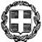 